Notice Of RaceThursday 30th August to Sunday 1th September 2019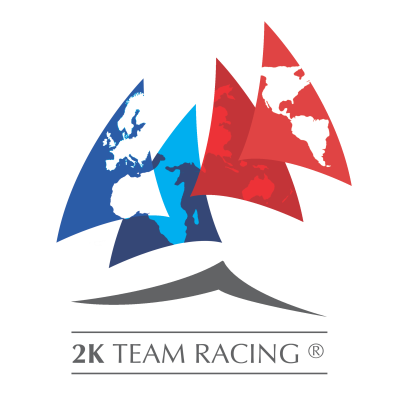 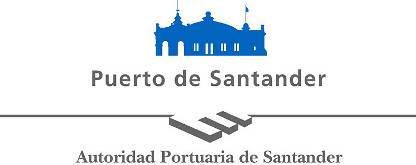 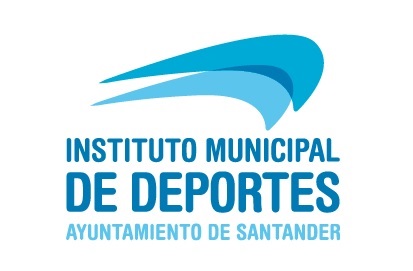 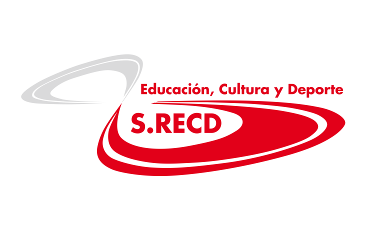 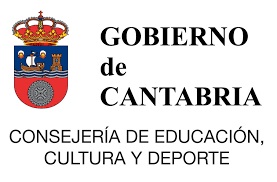 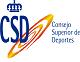 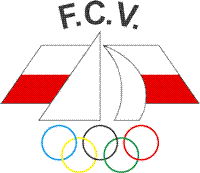 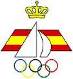 V Semana Internacional de Vela Ciudad de Santander2019, August 30th to September 1nd2K Team Racing International AssociationSTANDARD NOTICE OF RACEAbbreviations: OA – organising authority	RRS – racing rules of sailingORGANISING AUTHORITYThe Organising Authority (OA) is Real Club Marítimo de SantanderVENUEThe venue will be Santander (Spain). More information is contained on the regatta  website www.rcmsantander.com and on www.2Kteamracing.com.EVENT GRADINGThe event has applied to be a 2K Team Racing International Association graded event The final grading assigned to the event will be in accordance with the 2K Grading Criteria published on the Association website.PROVISIONAL PROGRAMMESchedule (all time are ‘local time’)Unless excused by the OA, attendance at the following is mandatory :First briefing for the team captains and skippers.Prize giving for the final teams.TEAMS ELIGIBILITY.A maximum of seven teams will be invited. Only teams invited by the OA will be eligible to enter this event. One place is reserved for a team representing the host club. the remaining places will be allocated on a “first come first serve” basis.All competitors shall meet the eligibility requirements of ISAF regulation 19.2.All skippers shall obtain an ISAF Sailor ID by registering online at www.sailing.org/isafsailor. Skippers shall inform the OA of their ISAF Sailor ID at registration.ENTRY.Entry ProcedureAll 2K events are Invitational events. Only teams that have correctly entered may be invited.Any team wishing to enter this event shall first complete the on-line entry form for this event see www.rcmsantander.comAfter completion of the on-line entry form full payment of the entry fee shall be made to the 2K Team Racing Association. This may either be in GBPounds or in Euros see 6.3 for bank details.At 18:00 on the Closing Date July 30st  teams that have completed the on-line entry and paid the full entry fee will be accepted in order of the time of their on-line entry up to the maximum number of invited teams.If at 18:00 on the Closing Date the minimum number of teams have entered the event will proceed.If at 18:00 on the Closing Date there are insufficient entries the event will be cancelled, and the entry fee less any bank charges will be returned.If on the Closing Date the event is oversubscribed the Association will advise the team(s) concerned, these teams may request to be placed on a waiting list or have their entry fee (less bank charges) returned.If after 18:00 on the Closing Date a team decides to withdraw, their entry fee less any bank charges will be refunded only if that team is able to find a replacement.If before 18:00 on the Closing Date a team decides to withdraw, their entry fee less any bank charges will be refunded.Requirements to participate in the event and before going afloat.In order to participate in this event a team must have:Completed the on-line entry form.Received an invitation from the OA or the 2K Team Racing Association.Paid in full the entry fee to the 2K Team Racing Association.Paid the Damage Deposit.Signed the Sailing Agreement.Entry Fee The entry fee is 1000 € amount shall be received on either the Euro or GBP bank account of the 2K Association before the Closing Date. 2K Euro AccountName of Account 2K Team Racing Association EuropeCity: DelftIBAN : NL05INGB0006736774Swift Code (BIC): INGBNL2AAll charges payable by sender. Please ensure that you give the name of your team when making payment and include the words V Semana Internacional de Vela Ciudad de Santander.2K GBP AccountThose wishing to pay their entry fee in GB Pounds shall pay (Insert amount)to the 2K GB Account before the closing date. Immediately after the closing date, if the event is proceeding teams using the GBPound option shall transfer the full Euro amount to the 2K Euro Account, at which point their GB Pound entry will be refunded.	GB 2K Account	Bank Name Lloyds 	Account Number 11768660	Sort Code	    30-97-49Please ensure that you give the name of your team when making payment and include the words IV Semana Internacional de Vela Ciudad de Santander.NB Apart from GB events the facility to pay in GBPounds is simply a way of avoiding exchenge rate losses in the event of the event being cancelled or the team withdrawing. For all non GB events the full fee must be paid in Euros.2K Association FeeThe entry fee includes boat rent, lunch on board, Sailors Dinner. The entry fee also includes the membership fee for the 2KTeam Racing International Association of €2 or £1.50Damage depositAn initial damage deposit of 350 € amount shall be received on the bank account of the 2K Association before registration unless extended by the OA. This deposit is the maximum payable by the team as a result of any one incident per boat.If a deduction from the damage deposit is decided by the OA, it may require that the deposit be restored to its original amount before the team will be permitted to continue in the event.The OA shall endeavour to refund any remaining deposit within 10 days after the event.InsuranceAll competitors are required to have adequate third party insurance.RULESGeneralThe event will be governed by the ‘rules’ as defined in the RRS, including Appendix D, Team Racing Rules and any changes as stated in the Sailing Instructions.The rules for Handling Boats (SI Addendum C), which also apply to any practice sailing and sponsor races. Class Rules will not apply.Any prescriptions of the national authority that will apply shall be posted on the official notice board.The right of appeal will be denied in accordance with RRS 70.5 (a).All races will be umpired.The bylaws of the Real Club Marítimo de Santander which can be seen on its website at www.rcmsantander.com shall apply to all participantsBOATS The event will be sailed in Elliot 6M type boats.Boats will be allocated by the Race Committee. CREW A team shall comprise a total of 6 persons (3 per boat). The maximum of any one gender shall be 50% of the total, plus one. Teams sailing with a 50:50 gender mix will receive a ranking bonus. All registered crew shall sail all  scheduled races.There is no weight limit. When a registered crew member is unable to continue in the event the OA may authorise a substitute, a temporary substitute or other adjustment.Any team that is given permission to sail without the required number of crew or gender mix may be allowed to sail, however they shall not be eligible to compete in any knockout stage and their results shall be discounted when final positions are calculated.EVENT FORMATThe event will consist of the following stages:Stage 1: Multiple round robinsStage 2: Finals, knock out (first to score 2 race win points)The OA may change the format, terminate or eliminate any round, when conditions or the remaining time scheduled do not permit the completion of the intended format.ADVERTISINGAs boats and equipment will be supplied by the Organising Authority, ISAF regulation 20.4 applies. Each boat may be required to display advertising as supplied by the OA.Boats shall not be permitted the right to protest for breaches of any rules regarding advertising (amends RRS 60.1).PRIZESThe 1st, 2nd and 3rd clasified teams will receive a trophy.MEDIA, IMAGES and SOUNDIf required by the OA, media equipment (or dummies) supplied by the OA shall be carried on board while racing. Competitors shall not interfere with the normal working of the OA supplied media equipment.The OA has the right to use any images and sound recorded during the event free of any charge.BUOYANCY AIDSA 50N CE approved buoyancy aid for each member of the teams shall be carried on board at all times and may be required to be worn at the discretion of the Race Officer. A wet suit or dry suit is not a buoyancy aid. Teams need to provide their own buoyancy aids.RESPONSIBILITYA boat is entirely responsible for her own safety, whether afloat or ashore, and nothing, whether in the Notice of Race or Sailing Instructions or anywhere else, reduces this responsibility.It is for the boat to decide whether she is fit to sail in the conditions in which she will find herself. By leaving her mooring or, in the event of a crew change, by coming to the starting area the boat confirms that she is fit for those conditions and that her crew is competent to sail and compete in them.Nothing done by the organisers can reduce the responsibility of the boat nor will it make the organisers responsible for any loss, damage, death or personal injury however it may have been caused, as a result of the boat taking part in the racing. The organisers encompass everyone helping to run the race and the event, and include the organising authority, the race committee, the race officer, patrol boats and beachmasters and, for the purposes of this clause, the umpires.All those taking any part in the event do so at their own risk. The OA, its associates and appointees accept no responsibility for any loss, damage, injury or inconvenience incurred, howsoever caused.INVITATIONSEntries will only be accepted from invited skippers. If you wish to be invited please enter your team as soon as possible but not later than the Closing Date July 31st by completing the 2K entry form email to regatas@rcmsantander.com. Also make sure that the entry fee is received on the bank account of the 2K Association before the Closing Date.NAME OF ACCOUNT	: 2K Team Racing Association EuropeCITY			: DelftIBAN: 			: NL05INGB0006736774SWIFT-CODE (BIC) 	: INGBNL2A“Charges payable by sender” Please ensure that you give the name of your team when making payment and include the words IV Semana Internacional de Vela Ciudad de Santander.OA CONTACT INFORMATIONFor answers to questions or more information regarding this event, please contact: regatas@rcmsantander.com  ADDENDUM ASAILING AGREEMENTThis sailing agreement is to be completed and signed by the person in charge before sailing a club-provided J80 Team name: ............................................................................................................................. Name of person responsible for boat 1: (skipper 1) ............................................................ Name of person responsible for boat 2: (skipper 2) ............................................................ In taking part in a Real Club Marítimo de Santander organised event using the Club-provided J80 and/or sailing in a Club-provided J80, I declare that I and my team members are competent sailors and know of no reason why we should not undertake this activity. I agree to be bound by the Racing Rules of Sailing (when applicable), RFEV (when applicable) and the byelaws of Real Club Marítimo de Santander (when applicable). In respect of damage, breakage or loss of equipment I agree to be bound by the following convention: To report to the designated person at the event any damage, breakage or loss of equipment, concerning either the boat in which I am sailing or another boat, of which I become aware. Where the damage, breakage or loss of equipment is identified as being my fault, the Club may debit my account or damage deposit up to the sum of 350,00€ Euro (the insurance excess) in respect of that incident; Where the damage, breakage or loss of equipment is identified as being the result of an incident between two or more boats where responsibility cannot be apportioned, the Club may debit my account or damage deposit up to the sum of 750,00€ Euro (the insurance excess) divided equally between all the parties involved in respect of that incident; Where the damage, breakage or loss of equipment is identified as having occurred during the event but a directly responsible party cannot be identified, the Club may debit my account or damage deposit up to the sum of 750,00€ Euro (the insurance excess) divided equally between all competing participants in the event in respect of that incident. General Information (not part of the NOR)DateHourActFri. 30 Aug.0900110012001800Registration at Race Office, until 1100Team captains’ briefing; first meeting with umpiresFirst warning signalEnd of day’s racing (approx)Sat. 31 Aug.1000103018002030Daily team captains’First warning signal  End of day’s racing (approx)Sailors dinner, RCMSSun. 1 Sep.1000103015301800Daily team captains’ briefingFirst warning signal for final knockout series End of day’s series. Start FinalPrizegivingSignature skipper 1DateSignature skipper 2DateCommunicationsCommunicationsAIRPORTAIRPORTAeropuerto Seve Ballesteros39600 Maliañowww.aena.es/csee/Satellite/Aeropuerto-SantanderFERRY SERVICESFERRY SERVICESBrittany Ferries Santander S.Ls/n, Estación Marítima, 39002+34 902108147
www.brittanyferries.es/www.brittany-ferries.co.uk/ferry-routes/ferries-spainTRAIN SERVICESTRAIN SERVICESADIF Station Informations/n, Plaza de las Estaciones, 39002 +34 902432343http://www.adif.es/en_US/infraestructuras/estaciones/14223/informacion_000036.shtmlTAXISTAXISRadio-Taxi Santander       +34 942333333www.radiotaxisantander.esCAR RENTALCAR RENTALAVIS  Train Station: +34 942227025Airport: +34 942251014www.avis.es/EuropcarTrain Station: +34 942262546www.europcar.esHertz   Airport: +34 942254144www.hertz.esWATER TAXISWATER TAXISLos Reginas+34 942216753http://www.losreginas.comHotels and RestaurantsHotels and RestaurantsHOTELSHOTELSNH Ciudad de Santander (***)Menéndez Pelayo, 13-1539006 SantanderReception +34 942319900Mp.onandia@nh-hotels.comwww.nhhotels.comHotel Vincci Puertochico (****)Castelar, 2539004-SantanderReception +34 942225200puertochico@vinccihoteles.comwww.vinccipuertochico.com Hotel Bahía (****)Cádiz, 2239002-SantanderReception +34 942205000hotelbahia@sardinerohoteles.comwww.hotelbahiasantander.comHotel Sardinero (****)Plaza de Italia, 139005-SantanderReception +34 942282628hotelsardinero@sardinerohoteles.com www.hotelsardinero.esHotel Hoyuela (****)Av. Hoteles, 739005- SantanderReception +34 942282628hotelhoyuela@sardinerohoteles.com www.hotelhoyuela.esHotel Chiqui (***)Av. García Lago, 939005-SantanderReception +34 942282700hotelchiqui@hotelchiqui.comwww.hotelchiqui.comHotel Real Eurostars (*****)Av. Pérez Galdós, 2839005-SantanderReception +34 942272550reservas@eurostarshotelreal.comwww.hotelreal.es RESTAURANTSRESTAURANTSReal Club Marítimo de SantanderClub HouseTo book: +34 942226170hosteleria@rcmsantander.comSee alsohttp://santanderalacarta.comNautical ServicesNautical ServicesMARINASMARINASPuerto Deportivo Marina de Santander39600 Maliaño+34 942369298www.marinasantander.comPuerto Deportivo Marina de PedreñaBarrio La Barqueria, 151E39130 Pedreña+34 942500225http://marinapedrena.es/CHANDLERSCHANDLERSYates & CosasPolígono Industrial Raos, 1139011 Santander+34 942369151www.yatesycosas.comNáutica PedreñaCarretera General, s/n39130 Pedreña+34 942500511www.facebook.com/NauticaPedrena